GUÍA DE REFORZAMIENTO INGLÉS  N°2                                           IRREGULAR VERBS                                           SEGUNDOS MEDIOSA  continuación te mostraremos la regla gramatical que se emplea para los verbos irregulares,  junto con un pequeño listado  de verbos que te ayudará a resolver los ejercicios que te presentamos a continuación.Se llaman verbos irregulares porque a diferencia de los verbos regulares , su conjugación es distinta en los tiempos presente y pasado.Ejemplo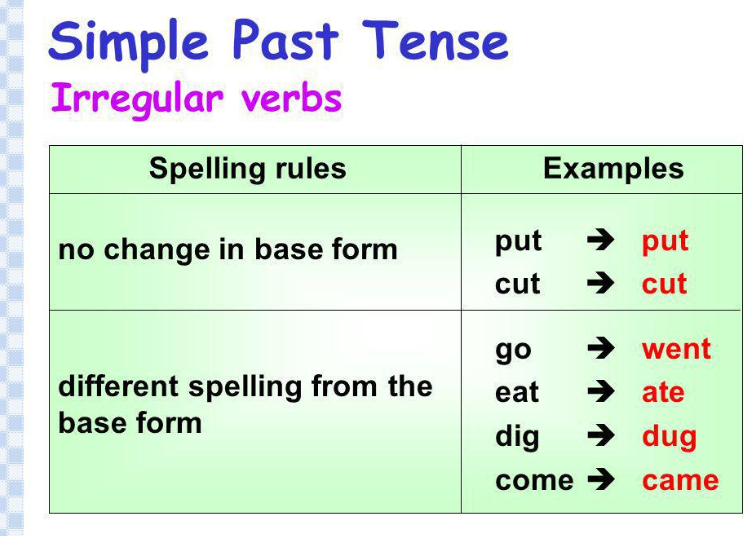 List of Irregular Verbs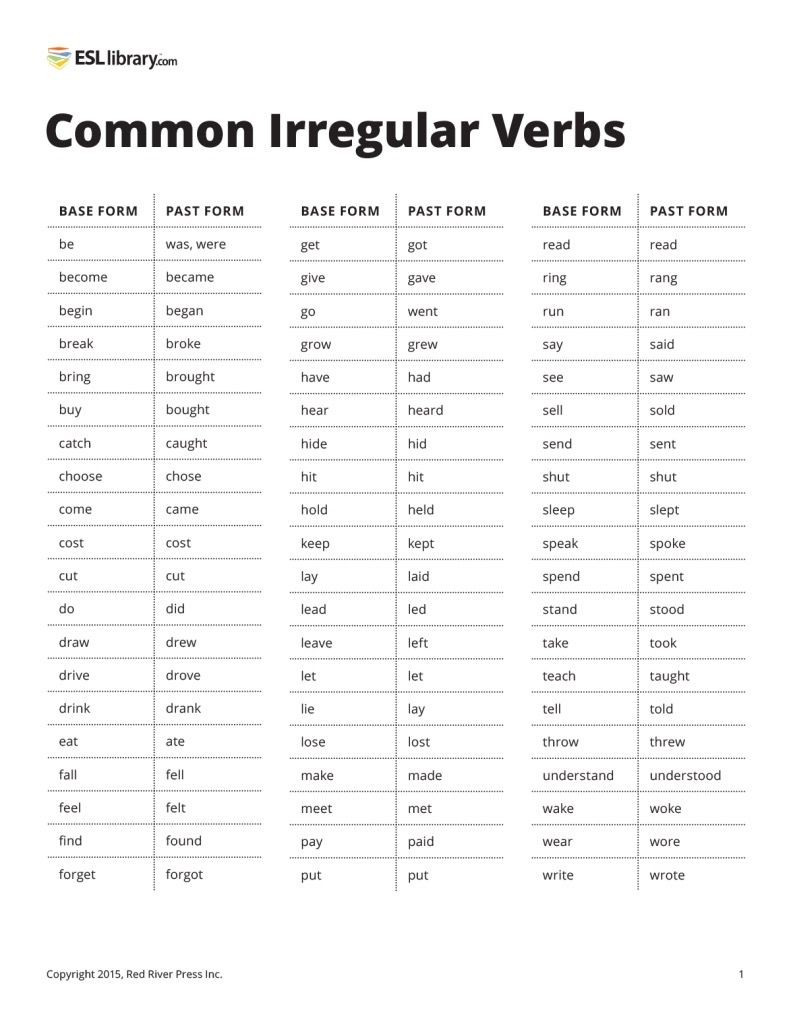 Grammar Rule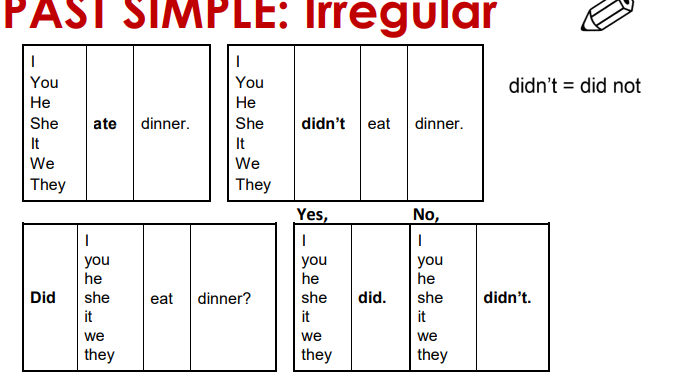 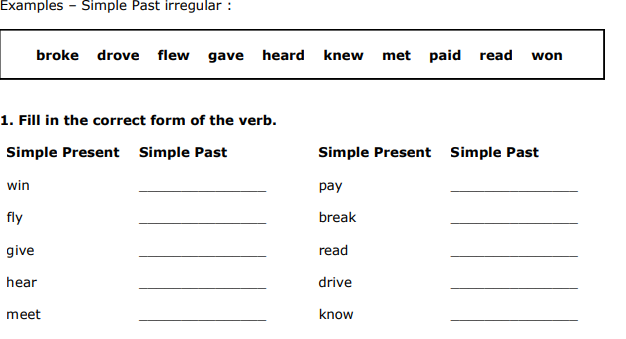 2.  Change the following sentences into : a)negative      b) interrogative       c) WH questionsExample : We went to work by bus     negative:           We didn´t go to work by bus                                                         Interrogative:   Did we go to work by bus?                                                          WH question:  How did you go to work? 1. Peter came here yesterday   …………………………………………………                                                         ………………………………………….......?                                                          ……………………………………………….?2.  I drank tea  yesterday             ……………………………………………….                                                           ………………………………………………?                                                           ……………………………………………..?3. They  saw a car accident         ………………………………………………….                                                         …………………………………………………?                                                         ………………………………………………….?4.  She went to the movies yestarday ………………………………………………                                                                    …………………………………………………?                                                                    …………………………………………………?3. 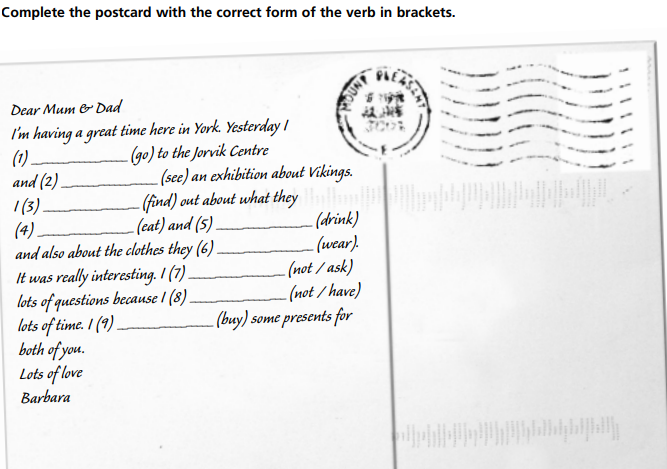  4.Reading Comprehension : 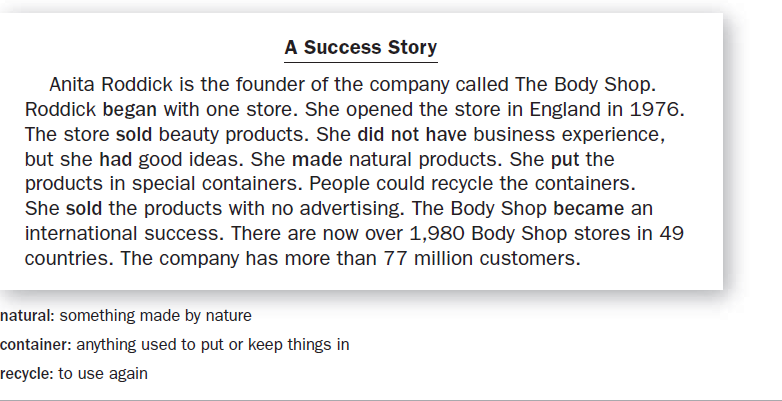 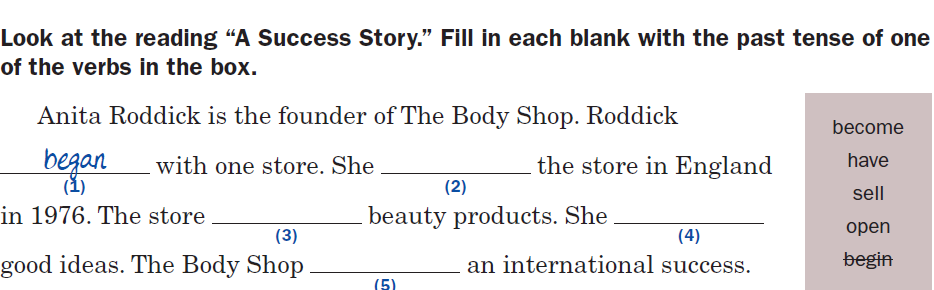 5. Writing  activity.Write a short biography of a succesful character you like most.Escribe un párrafo sobre alguien famoso que tú admires , utiliza el tiempo pasado , empleando los verbos regulares e irregulares y las estructuras gramaticales repasadas en estas guías.Make up a story about the life of a succesful person you admire.Answer the questions like the following: What is the person ´s name?;  When She / he born? ; Where she / he born? ;What things did she/he  do in her/his life?; What is the the name of his bussiness?,How did he she become famous ? etc.…………………………………………………………………………………………………………………………………………………………………………………………………………………………………………………………………………………………………………………………………………………………………………………………………………………………………………………………………………………………………………………………………………………………………………………………………………………………………………………………………………